Name: __________________________                                 Advisory: PC  CUInvestigation 6: Energy Part IIDo Now: Answer the questions in the space below.1) List the three components of a CER response?2) If there are two substances of different temperatures and energy transfer occurs, which substance will gain energy?3) From this this investigation, what evidence can we use to support the claim that energy transfer took place?4) Summarize the procedure for this investigation.5) Which energy transfer method took place during this investigation? Explain your reasoning.--------------------------------------------------------------------------------------------------------Objective: 																									_______________________________________________________Engage: THINK-PAIR-SHAREWhat would happen if a lawyer didn't have evidence to support what they were saying in a given court case?  If you were on trial for a crime, would you want this lawyer? What does the lawyer have to do with the evidence to make her point? 	My thoughts…	My partner’s thoughts… Explore Continued: Take out your homework from Tuesday night. Discuss your answers to the results questions with your partner from the lab. Review and edit your answers. After reviewing your answers, answer the questions below.Define kinetic energy.How do we measure the kinetic energy of a substance?What evidence can we use to support the claim that energy transfer took place (in any experiment, not specific to this investigation)?What evidence can we use from this lab?What is the phenomenon under investigation?How can we determine if the evidence we have is valid/accurate?Explain: When the _____________  _________________ of the object ____________________ or ___________________, and the _______________ of the other _________________ or  surroundings within the _____________ increase or decrease, then this indicates that _______________ was ________________ to or from the object.Elaborate: Take out your CER grading rubric. We are going to walk through the components of a 4 and 5 claim.Claims:What is the difference between a claim that is a 5 and a claim that is a 4?When editing a claim, you check to make sure that the claim is what?How do you know if a claim is accurate?How do you know if a claim is relevant?Define qualitative.Define quantitative. What were the variables for this lab? (Independent, dependent)Describe the phenomena in this investigation.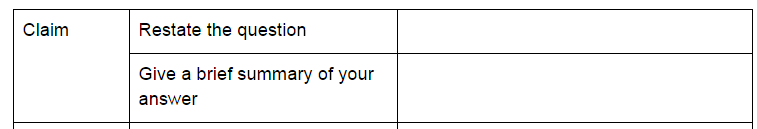 